RESUMO: O resumo deve constituir-se num texto redigido de forma cursiva (sem parágrafos) e com no mínimo 100 e no máximo 250 palavras, conciso e objetivo, respeitando a estrutura do original e reproduzindo apenas as informações mais significativas, como: objetivos, metodologia de pesquisa, descobertas, e conclusões. Limita-se a um parágrafo, devendo incluir palavras representativas do assunto (palavras-chave). Deve-se evitar, no resumo: abreviaturas, símbolos, fórmulas, diagramas e notas de rodapé que não sejam absolutamente necessários à sua compreensão, bem como comentários, críticas e julgamento pessoal; palavras e/ou expressões supérfluas. não sejam absolutamente necessários à sua compreensão, bem como comentários, críticas e julgamento pessoal; palavras e/ou expressões supérfluas.Palavras-chave: Lista de palavras-chave; Separadas por ponto e vírgula; Letra inicial maiúscula; De três a cinco palavras-chave.ABSTRACT: O abstract deve constituir-se num texto redigido de forma cursiva (sem parágrafos) e com no mínimo 100 e no máximo 250 palavras, conciso e objetivo, respeitando a estrutura do original e reproduzindo apenas as informações mais significativas, como: objetivos, metodologia de pesquisa, descobertas e conclusões. Limita-se a um parágrafo, devendo incluir palavras representativas do assunto (palavras-chave). Deve-se evitar, no abstract: abreviaturas, símbolos, fórmulas, diagramas e notas de rodapé que não sejam absolutamente necessários à sua compreensão, bem como comentários, críticas e julgamento pessoal; palavras e/ou expressões supérfluas. não sejam absolutamente necessários à sua compreensão, bem como comentários, críticas e julgamento pessoal; palavras e/ou expressões supérfluas.Keywords: Lista de keywords; Separadas por ponto e vírgula; Letra inicial maiúscula; De três a cinco palavras-chave.IntroduçãoExemplo de seção primária. Substituir este texto pelo do manuscrito...DesenvolvimentoExemplo de seção primária. Substituir este texto pelo do manuscrito...Seção secundáriaExemplo de seção secundária. Substituir este texto pelo do manuscrito...Incluir citações e lista das referências citadas no texto do manuscrito de acordo com as orientações da norma ISO 690: 2010, sistema autor-data, com atenção para as chamadas —sobrenomes dos autores citados— que devem ser grafadas somente com inicial maiúscula quando dentro de parênteses, p.ex.:A avaliação da atividade cientifica baseada em critérios exclusivamente quantitativos vem sendo debatida por diferentes autores (Guédon 2010; Vessuri, Guédon, Cetto 2014).Utilize tabelas para a apresentação de dados numéricos, formatando-as conforme as Normas de Apresentação Tabular do IBGE, p.ex.:Tabela 1. Relação dos fenômenos observados no estudo.Utilize quadros para a apresentação de dados ou informações textuais, p.ex.:Quadro 1. Dimensões observadas no estudo.Seção terciáriaExemplo de seção terciária. Substituir este texto pelo do manuscrito...Figura 1. Relação dos fenômenos observados no estudo.Figuras, gráficos, quadros, tabelas e demais ilustrações devem, sempre que possível, ser apresentadas em formato editável, ou seja, no mesmo formato dos programas de edição com os quais foram criadas. Nos casos de fotografias ou imagens digitalizadas, apresentar com resolução mínima de 300dpi.ConclusõesExemplo de seção primária. Substituir este texto pelo do manuscrito...AgradecimentosDevem ser sucintos, contemplando agradecimentos pessoais ou institucionais.FinanciamentoSeção para a indicação ou agradecimento das fontes de financiamento do estudo. Indicar, logo após seção de Agradecimentos, com o nome completo, por extenso, da instituição de fomento e, quando disponível, o número de processo referente ao recurso.Disponibilidade de dadosExemplo de texto para indicação da disponibilidade de dados: Todo o conjunto de [dados / software] que ampara os resultados deste estudo foi disponibilizado no [nome do repositório] e pode ser acessado em [URL / DOI].ReferênciasA lista de referências deve ser organizada de acordo com as orientações da ISO 690: 2010. Mantenha a lista alinhada à margem esquerda, com espaçamento simples, e com o espaço de uma linha (12 pontos) entre cada referência. Exemplos de referências para variados tipos de documentos estão disponíveis a seguir.ALBORNOZ, Denisse Alejandra, 2017. Power and inequality in open science discourses. Medium [em linha]. 20 novembro 2017. [Acesso em 23 novembro 2017]. Disponível em: https://medium.com/@denalbz/power-and-inequality-in-open-science-discourses-9d425b0c2b63ALPERIN, Juan Pablo, FISCHMAN, Gustavo e WILLINSKY, John, 2008. Open access and scholarly publishing in Latin America: ten flavours and a few reflections. Liinc em Revista [em linha]. 2008. vol. 4, no. 2, p. 172–185. [Acesso em 8 março 2017]. DOI 10.18617/liinc.v4i2.269. Disponível em: http://dx.doi.org/10.18617/liinc.v4i2.269BERNAL, John Desmond, 1939. Social function of Science [em linha]. London, England: Lowe and Brydone. [Acesso em 4 maio 2019]. Disponível em: https://archive.org/details/in.ernet.dli.2015.49995BOURDIEU, Pierre, 1983. O campo científico. Em: Bourdieu: sociologia. São Paulo, SP: Ática. p. 122–155. EVE, Martin Paul, 2020. Some tips on writing a data management plan for the humanities. Twitter: @martin_eve [em linha]. 11 fevereiro 2020. [Acesso em 11 fevereiro 2020]. Disponível em: https://twitter.com/martin_eve/status/1227240006344835073GONZÁLEZ DE GÓMEZ, Maria Nélida, 2013. Sobre normas e algoritmos: os critérios de validade da ciência e da informação. Em: Encontro Nacional de Pesquisa em Ciência da Informação [em linha]. Florianópolis, SC: Ancib; UFSC. 2013. [Acesso em 1 novembro 2015]. 16. Disponível em: http://repositorio.ibict.br/handle/123456789/463GUÉDON, Jean-Claude, 2010. Acesso aberto e divisão entre ciência predominante e ciência periférica. Em: Acessibilidade e visibilidade de revistas científicas eletrônicas. São Paulo, SP: Cengage Learning; Senac. p. 21–78.HESS, Charlotte, 2008. Mapping the new commons. Em: Proceedings of the Biennial Conference of the International Association for the Study of the Commons [em linha]. Cheltenham, UK: SSRN. 2008. p. 14–18. [Acesso em 26 junho 2017]. Disponível em: https://papers.ssrn.com/sol3/papers.cfm?abstract_id=1356835MOURA, Maria Aparecida, 2009. Informação e conhecimento em redes virtuais de cooperação científica: necessidades, ferramentas e usos. DataGramaZero: Revista de Ciência da Informação [em linha]. 2009. vol. 10, no. 2. [Acesso em 8 junho 2020]. Disponível em: https://brapci.inf.br/index.php/article/download/7591POMBO, Olga, 2005. Interdisciplinaridade e integração dos saberes. Liinc em Revista [em linha]. 2005. vol. 1, no. 2, p. 3–15. [Acesso em 8 junho 2020]. DOI 10.18617/liinc.v1i1.186. Disponível em: http://revista.ibict.br/liinc/article/view/3082SANTOS, Mílton, 2004. Por otra globalización: del pensamiento único a la conciencia universal. Bogotá, Colômbia: Convenio Andrés Bello.SILVEIRA, Sergio Amadeu e SAVAZONI, Rodrigo Tarchiani, 2018. O conceito do comum: apontamentos introdutórios. Liinc em Revista [em linha]. 5 junho 2018. vol. 14, no. 1, p. 5–18. [Acesso em 23 abril 2020]. DOI 10.18617/liinc.v14i1.4150. Disponível em: http://revista.ibict.br/liinc/article/view/4150VESSURI, Hebe, GUÉDON, Jean-Claude e CETTO, Ana María, 2014. Excellence or quality? Impact of the current competition regime on science and scientific publishing in Latin America and its implications for development. Current Sociology [em linha]. 4 setembro 2014. vol. 62, no. 5, p. 647–665. DOI 10.1177/0011392113512839. Disponível em: https://journals.sagepub.com/doi/10.1177/0011392113512839WEITZEL, Simone da Rocha, 2006. Os repositórios de e-prints como nova forma de organização da produção científica: o caso da área das Ciências da Comunicação no Brasil [em linha]. Tese (Doutorado em Comunicação). São Paulo, SP: Universidade de São Paulo. [Acesso em 6 março 2017]. Disponível em: https://teses.usp.br/teses/disponiveis/27/27151/tde-14052009-133509/pt-br.phpRESENHA / ARTIGO / ENTREVISTA / OPINIÃO / RELATO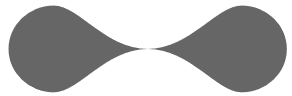 Título do artigoTítulo em idioma estrangeiroVariável 1Variável 2Variável 3TotalObservação 1510621Observação 2481224Observação 3105924Observação 4721221Dimensões de análiseDescrição...Descrição...Dimensão 1Texto da descrição...Texto da descrição...Dimensão 2Texto da descrição...Texto da descrição...